Kérelem vállalkozóvá válást elősegítő támogatáshoz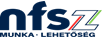 Kelt: ……………év ………….hó………nap.………………………………………………………a kérelmező aláírásaA kérelmező neveTAJ száma A kérelmező neveTAJ száma A kérelmező neveTAJ száma Írja be a nevétÍrja be az TAJ számot Írja be a nevétÍrja be az TAJ számot Számlavezető pénzintézet, számlaszám (ahova a támogatást kéri) Számlavezető pénzintézet, számlaszám (ahova a támogatást kéri) Számlavezető pénzintézet, számlaszám (ahova a támogatást kéri) Számlavezető pénzintézet neve,
számlaszám Számlavezető pénzintézet neve,
számlaszám A tervezett vállalkozás részleteiA tervezett vállalkozás részleteiA tervezett vállalkozás részleteiA tervezett vállalkozás részleteiA tervezett vállalkozás részleteiA tervezett vállalkozás részleteiA tervezett vállalkozás részleteiA tervezett vállalkozás részleteiA tervezett vállalkozás részleteiNeveFormájaFormájaTevékenységi köre(i)SzékhelyeTelephelye(i)Igényelt támogatás összege (Ft/hó)Igényelt támogatás összege (Ft/hó)Igényelt tőketámogatás összege (Ft)Lenti aláírásommal elismerem, hogy az nfsz.munka.hu oldalon található, vállalkozóvá válást elősegítő támogatás feltételeit tartalmazó Hirdetményt, illetve az azt szabályozó jogszabályokat megismertem, az abban foglaltakat elfogadom, a feltételeknek megfelelek.Lenti aláírásommal elismerem, hogy az nfsz.munka.hu oldalon található, vállalkozóvá válást elősegítő támogatás feltételeit tartalmazó Hirdetményt, illetve az azt szabályozó jogszabályokat megismertem, az abban foglaltakat elfogadom, a feltételeknek megfelelek.Lenti aláírásommal elismerem, hogy az nfsz.munka.hu oldalon található, vállalkozóvá válást elősegítő támogatás feltételeit tartalmazó Hirdetményt, illetve az azt szabályozó jogszabályokat megismertem, az abban foglaltakat elfogadom, a feltételeknek megfelelek.Lenti aláírásommal elismerem, hogy az nfsz.munka.hu oldalon található, vállalkozóvá válást elősegítő támogatás feltételeit tartalmazó Hirdetményt, illetve az azt szabályozó jogszabályokat megismertem, az abban foglaltakat elfogadom, a feltételeknek megfelelek.Lenti aláírásommal elismerem, hogy az nfsz.munka.hu oldalon található, vállalkozóvá válást elősegítő támogatás feltételeit tartalmazó Hirdetményt, illetve az azt szabályozó jogszabályokat megismertem, az abban foglaltakat elfogadom, a feltételeknek megfelelek.Lenti aláírásommal elismerem, hogy az nfsz.munka.hu oldalon található, vállalkozóvá válást elősegítő támogatás feltételeit tartalmazó Hirdetményt, illetve az azt szabályozó jogszabályokat megismertem, az abban foglaltakat elfogadom, a feltételeknek megfelelek.Igen ☐                Nem ☐Igen ☐                Nem ☐Igen ☐                Nem ☐Nyilatkozom, hogy velem szemben az Áht. 48/B. § (1) bekezdése alapján összeférhetetlenségNyilatkozom, hogy velem szemben az Áht. 48/B. § (1) bekezdése alapján összeférhetetlenségNyilatkozom, hogy velem szemben az Áht. 48/B. § (1) bekezdése alapján összeférhetetlenségNyilatkozom, hogy velem szemben az Áht. 48/B. § (1) bekezdése alapján összeférhetetlenségNyilatkozom, hogy velem szemben az Áht. 48/B. § (1) bekezdése alapján összeférhetetlenségNyilatkozom, hogy velem szemben az Áht. 48/B. § (1) bekezdése alapján összeférhetetlenségFenn áll ☐               Nem áll fenn ☐ Fenn áll ☐               Nem áll fenn ☐ Fenn áll ☐               Nem áll fenn ☐ A vállalkozás megindításának tervezett kezdő időpontjaA vállalkozás megindításának tervezett kezdő időpontjaA vállalkozás megindításának tervezett kezdő időpontjaA vállalkozás megindításának tervezett kezdő időpontjaA vállalkozás megindításának tervezett kezdő időpontjaA vállalkozás megindításának tervezett kezdő időpontja(év, hónap, nap)(év, hónap, nap)(év, hónap, nap)Csatolandó mellékletek: Üzleti terv, ÁFA nyilatkozatCsatolandó mellékletek: Üzleti terv, ÁFA nyilatkozatCsatolandó mellékletek: Üzleti terv, ÁFA nyilatkozatCsatolandó mellékletek: Üzleti terv, ÁFA nyilatkozatCsatolandó mellékletek: Üzleti terv, ÁFA nyilatkozatCsatolandó mellékletek: Üzleti terv, ÁFA nyilatkozatCsatolandó mellékletek: Üzleti terv, ÁFA nyilatkozatCsatolandó mellékletek: Üzleti terv, ÁFA nyilatkozatCsatolandó mellékletek: Üzleti terv, ÁFA nyilatkozat